You must email us this rule checklist with your application for certificate issue or renewalAbout your rule checklist and our assessmentYour organisation’s detailsProposed exposition sections or documents submitted with this rule checklistConfirm your exposition meets document control requirementsYour exposition must address the rules belowYour exposition must address the rules below if they apply to your type of operationIf this rule checklist is emailed to us with your application for certificate renewal, highlight or Track Change proposed amendments and any changes since the issue of your last certificate. CAA use onlyDevelopment status control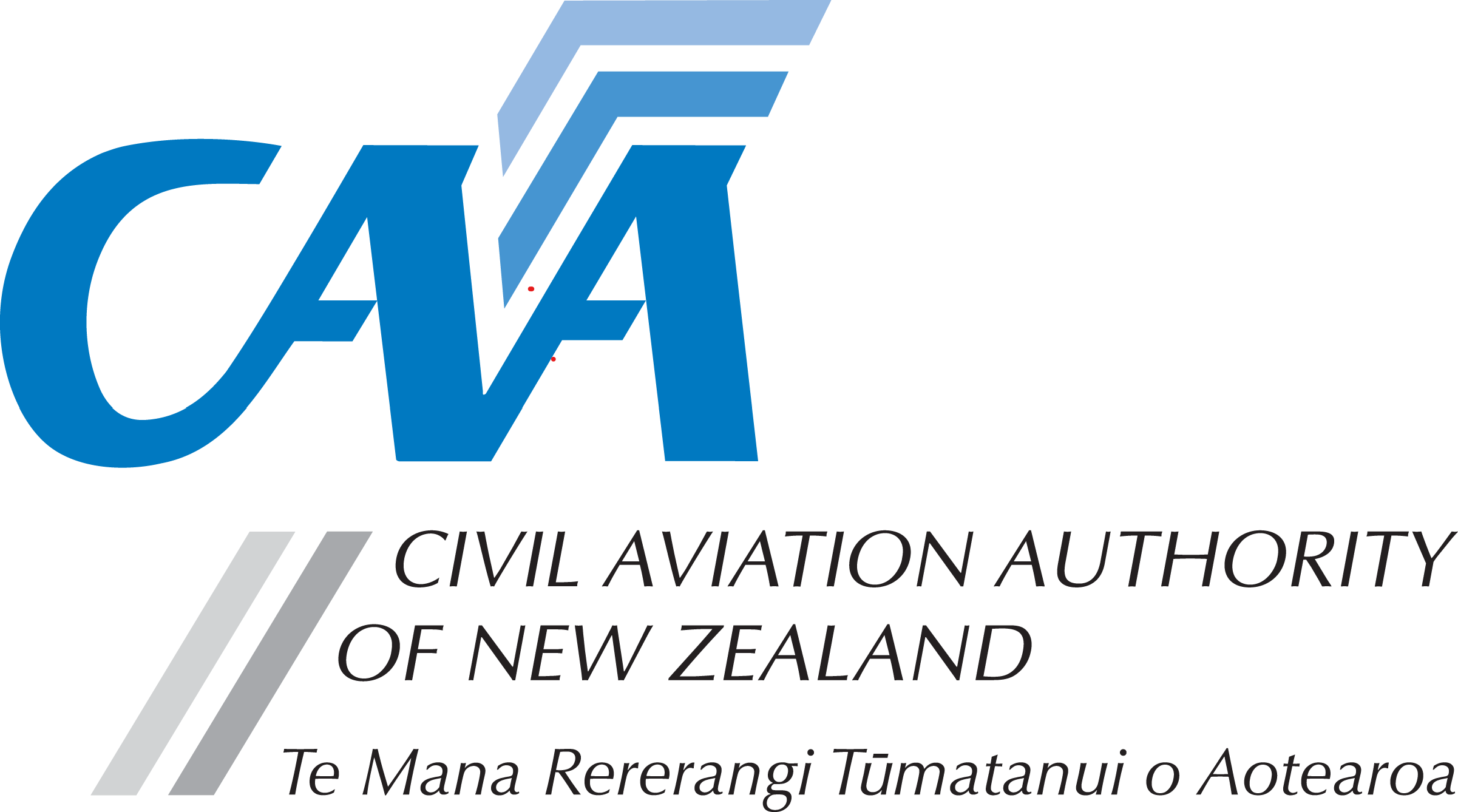 24135-03GAM Part 119 air operator – Part 135 general aviation – helicopters and small aeroplanes – maintenance rule checklistUse this rule checklist to make sure you comply with maintenance requirements under Civil Aviation Rules, Part 119 air operator certification and Part 135 general aviation air operator certification for helicopters and small aeroplanes.Email us this completed rule checklist (in editable format not PDF) with your application for certificate issue or renewal to certification@caa.govt.nzYou’re responsible for compliance with Civil Aviation RulesThis rule checklist has the minimum maintenance requirements for a general aviation air operator helicopters and small aeroplanesYou must also complete rule checklists for operations and dangerous goodsClick on the field areas and type (which expand as you type)To add rows to the tables in this form copy and paste the last rowCAA’s rule checklists are a guide to minimum compliance requirementsThey speed up, and reduce the cost of, the certification assessment by making it easier for us to…find the procedures and information in your expositionassess your applicationIt’s important to keep your rule checklists up-to-date for ongoing compliance and to support your certificate renewal applicationsOrganisation’s name iCAA ID no. DateSection or document nameAbbreviation (abbrev.)Version no.Dated119.125(a)(10) procedures to control, amend, and distribute your expositionYou completeSection/document complies?Yes/No. If no, explain whyCAA use onlyExposition sampled and any issues organisation must address(Inspector adds initials and date)List of effective pages (for document control and management)Revision/amendment description table (to give context to the change) Contents pageHeader or footer on every page must have your organisation’s name, exposition or document name, effective revision no. and date, and page no.Part 119.125 general aviation operator exposition - maintenance requirementsYou completeSection or document name and reference or heading (If the rule is not met or doesn’t apply, explain why)CAA use onlyExposition sampled and any issues organisation must address(Inspector adds initials and date)119.125(a)(2) Maintenance control and scheduling senior person name and position title 119.125(a)(3) Maintenance control and scheduling senior person duties and responsibilities119.125(a)(5) Principal place of operation and main maintenance base119.125(a)(7) Maintenance procedures, programme, and organisation that performs maintenance on your aircraft119.125(a)(9) Maintenance procedures for compliance with foreign State laws where your aircraft operateRuleYou completeSection or document name and reference or heading (If the rule is not met or doesn’t apply, explain why)CAA use onlyExposition sampled and any issues organisation must address (Inspector adds initials and date)Part 12 Accidents, incidents, and statistics Part 12 Accidents, incidents, and statistics Part 12 Accidents, incidents, and statistics Subpart B Notification, investigation, and reporting, of occurrencesSubpart B Notification, investigation, and reporting, of occurrencesSubpart B Notification, investigation, and reporting, of occurrences12.51 & 12.53 Notification of accident 12.51 & 12.53 Notification of accident 12.51 & 12.53 Notification of accident The exposition must clearly outline the process on how you notify the CAA of any accident involving an aircraft, if the pilot-in-command is fatally or seriously injured, or if the aircraft is missing.12.51 Notify as soon as practicable. 12.53 Submitting CA005 form; or by a means acceptable to the CAA within 10 days of the accident.12.55 & 12.57 Notification of incident 12.55 & 12.57 Notification of incident 12.55 & 12.57 Notification of incident The exposition must describe the process you will undertake to notify the CAA of serious incident or an immediate hazard that would impact safety of an aircraft operation.  12.55 Notify as soon as practicable.12.57 Submitting CA005 or CA005D form; or by a means acceptable to the CAA within 14 days of the incident.12.59 Investigation and reporting 12.59 Investigation and reporting 12.59 Investigation and reporting The exposition must have a clear description of your internal investigation process and submit a report to the CAA within 90 days. Subpart C Preservation of Aircraft, its Contents, and RecordsSubpart C Preservation of Aircraft, its Contents, and RecordsSubpart C Preservation of Aircraft, its Contents, and Records12.101 Access to aircraft involved in an accident  12.101 Access to aircraft involved in an accident  12.101 Access to aircraft involved in an accident  The exposition must have a clear process on how you ensure no person interfere with the scene of the aircraft involved in an accident.12.103 Preservation of records  12.103 Preservation of records  12.103 Preservation of records  The exposition must include process on how you preserve all records for at least 14 days after the serious accident or incident. 12.105 Retention of defective products and components  12.105 Retention of defective products and components  12.105 Retention of defective products and components  The exposition must have a description on your obligation to submit a defect incident report (CA005D) and the process on how to retain defective product or component for at least 14 days after submitting the report. RuleYou completeSection or document name abbrev. and reference or heading (If the rule is not met or doesn’t apply, explain why)CAA use onlyExposition sampled and any issues organisation must address(Inspector adds initials and date)Part 43 General maintenance rulesPart 43 General maintenance rulesPart 43 General maintenance rulesSubpart B MaintenanceSubpart B MaintenanceSubpart B Maintenance43.51 Persons to perform maintenance43.51 Persons to perform maintenance43.51 Persons to perform maintenance43.51(a) & (b) [incl. Appendix A.1] Persons to perform maintenance43.51(c)(1) & (2) Authorised person43.53 Performance of maintenance43.54 Maintenance required under Part 14543.69 Maintenance recordsSubpart C Release to serviceSubpart C Release to serviceSubpart C Release to service43.101 Persons to certify release-to-service43.101 Persons to certify release-to-service43.101 Persons to certify release-to-service43.101(a) Persons to certify RTS43.101(c) Duty times43.103 Requirements for certifying release-to-service43.105 Certifying release-to-service after maintenance43.107 Inoperative equipment43.109 Defects43.113 Duplicate safety inspection of control system43.115 Engine performance checks43.115 Engine performance checks43.115 Engine performance checks43.115(b) Engine performance checksPart 91 General operating and flight rulesPart 91 General operating and flight rulesPart 91 General operating and flight rulesSubpart F Instrument and equipment requirementsSubpart F Instrument and equipment requirementsSubpart F Instrument and equipment requirements91.537 Inoperative instruments and equipmentSubpart G Operator maintenance requirementsSubpart G Operator maintenance requirementsSubpart G Operator maintenance requirements91.602 Maintenance requirements before flight91.603 General maintenance requirements91.603 General maintenance requirements91.603 General maintenance requirements91.603(a)(1) to (8) General maintenance requirementsAircraft software configuration management procedures [Refer AC43-15 & AC91-18]91.603(b) Airworthiness limitations91.603(c)(1) & (2) Overhaul intervals91.603(d) TBO escalation proc.91.603(e) Piston engine TBO91.603(f) Propeller TBO91.605 Maintenance programmes and schedules91.605 Maintenance programmes and schedules91.605 Maintenance programmes and schedules91.605(a)(2) Approved maintenance programme [Refer section 119.63 below]91.605(b)(1) Maintenance iaw maintenance programme [Refer section 119.63 below]91.605(e)(1) to (10) Test and inspection requirements91.605(g)(1) to (4) Other maintenance programme requirements91.609 Changes to maintenance programmes and schedules91.609 Changes to maintenance programmes and schedules91.609 Changes to maintenance programmes and schedules91.609(a) Director amendment91.611 Inspection planning latitude91.613 Operational flight check91.615 Review of airworthiness91.615 Review of airworthiness91.615 Review of airworthiness91.615(a)(1) or (2) RoA or airworthiness certificate91.615(b)(3) Part 135 maintenance review91.616 Maintenance logbooks91.617 Maintenance records91.619 Technical log91.621 Transfer of maintenance records91.623 Retention of recordsPart 119 Air operator – certificationPart 119 Air operator – certificationPart 119 Air operator – certificationSubpart C General aviation air operator certification requirementsSubpart C General aviation air operator certification requirementsSubpart C General aviation air operator certification requirements119.101 Personnel requirements119.101 Personnel requirements119.101 Personnel requirements119.101(b)(1)(iii) Senior person controlling & scheduling maintenance119.101(b)(2) Qualifications and experience119.109 Maintenance procedures119.109 Maintenance procedures119.109 Maintenance procedures119.109(a) Procedure for continued airworthiness119.109(b) Contract with maintenance provider119.111 Maintenance programme119.111 Maintenance programme119.111 Maintenance programme119.111(b)(1) Aircraft details119.111(b)(2) Instructions and procedures119.111(b)(3) Schedules119.111(b)(4) Aircraft induction119.111(b)(5) Trend analysis119.111(b)(6) All inspections performed119.111(b)(7) Recording defects119.111(b)(8) Rectifying or deferring defects119.111(b)(9) Varying inspection intervals119.111(b)(10) Retention of records iaw 91.623119.113 Documentation119.115 Records personnelPart 135 Air operations – helicopters and small aeroplanesPart 135 Air operations – helicopters and small aeroplanesPart 135 Air operations – helicopters and small aeroplanesSubpart G MaintenanceSubpart G MaintenanceSubpart G Maintenance135.402 Option for maintenance135.402 Option for maintenance135.402 Option for maintenance135.402(a)(1) ARA iaw 91.615135.402(a)(2) Maintenance review iaw 135.415135.402(b) ARA iaw 91.615135.402(c) Maintenance organisation for maintenance review135.402(d) Maintenance organisation for large helicopters135.403 Responsibility for airworthiness135.405 Condition monitored maintenance programmes135.415 Maintenance reviewList any other rules complied with:List any other rules complied with:List any other rules complied with:Work request no.Date assessment completedDate assessment completedInspector’s initialsInspector(s) who assessed rule checklistInspector(s) who assessed rule checklistInspector(s) who assessed rule checklistInspector(s) who assessed rule checklistInspector(s) who assessed rule checklistInspector(s) who assessed rule checklistInspector(s) who assessed rule checklistInspector(s) who assessed rule checklistInspector(s) who assessed rule checklistNameNameNameInitialsInitialsNameNameNameInitials Other rules or advisory circulars referred to during the assessment by the CAA inspector:Other rules or advisory circulars referred to during the assessment by the CAA inspector:Other rules or advisory circulars referred to during the assessment by the CAA inspector:Reference ReferenceReferenceReferenceReferenceReferenceThis rule checklist was established using the following Part amendment status:This rule checklist was established using the following Part amendment status:This rule checklist was established using the following Part amendment status:This rule checklist was established using the following Part amendment status:Part NameAmendment no.Amendment datePart NameAmendment no.Amendment date12Accidents, incidents, and statisticsAmendment 111 December 2020119Air operator - certificationAmendment 171 December 202043General maintenance rulesAmendment 1520 July 2018135Air operator – helicopters and small aeroplanesAmendment 2530 November 202391General operating and flight rulesAmendment 341 December 2021Revision8Date06/10/2022StatusFinalName changed from ‘compliance matrix’ to ‘rule checklist’, instructions redrafted, table headings changed, hyperlink to rules added, 119.125 moved to front of formName changed from ‘compliance matrix’ to ‘rule checklist’, instructions redrafted, table headings changed, hyperlink to rules added, 119.125 moved to front of formName changed from ‘compliance matrix’ to ‘rule checklist’, instructions redrafted, table headings changed, hyperlink to rules added, 119.125 moved to front of formName changed from ‘compliance matrix’ to ‘rule checklist’, instructions redrafted, table headings changed, hyperlink to rules added, 119.125 moved to front of formName changed from ‘compliance matrix’ to ‘rule checklist’, instructions redrafted, table headings changed, hyperlink to rules added, 119.125 moved to front of formName changed from ‘compliance matrix’ to ‘rule checklist’, instructions redrafted, table headings changed, hyperlink to rules added, 119.125 moved to front of formName changed from ‘compliance matrix’ to ‘rule checklist’, instructions redrafted, table headings changed, hyperlink to rules added, 119.125 moved to front of formAmendment numbers and dates updatedAmendment numbers and dates updatedAmendment numbers and dates updatedAmendment numbers and dates updatedAmendment numbers and dates updatedAmendment numbers and dates updatedAmendment numbers and dates updatedRevision9Date01/12/2023StatusFinalUpdated Part 12 Accidents, Incidents, and Statistics Subpart B and Subpart CUpdated Part 12 Accidents, Incidents, and Statistics Subpart B and Subpart CUpdated Part 12 Accidents, Incidents, and Statistics Subpart B and Subpart CUpdated Part 12 Accidents, Incidents, and Statistics Subpart B and Subpart CUpdated Part 12 Accidents, Incidents, and Statistics Subpart B and Subpart CUpdated Part 12 Accidents, Incidents, and Statistics Subpart B and Subpart CUpdated Part 12 Accidents, Incidents, and Statistics Subpart B and Subpart CUpdated amendment historyUpdated amendment historyUpdated amendment historyUpdated amendment historyUpdated amendment historyUpdated amendment historyUpdated amendment history